Permohonan 	: 	Penerbitan Akta Kelahiran Orang Tua Dengan Status Kawin Belum Tercatat Nomor  Antrean		:	WNIPersyaratan Tambahan bagi WNA :Tanggal dan Paraf  Petugas:	Singaraja, 	Perihal : Permohonan Pencatatan/	Penerbitan Akta Kelahiran		Kepada		Yth.	Kepala Dinas Kependudukan			dan Pencatatan Sipil Kabupaten			Buleleng			di-				Singaraja	Yang bertanda tangan dibawah ini :	Nama	:			Tempat/Tgl. Lahir	:			NIK	:			Agama	:			Pekerjaan	:			Alamat	:			Dengan ini mengajukan permohonan, kiranya berkenan mencatatkan / menerbitkan AKTA KELAHIRAN atas nama :		Nama	:			Tempat/Tgl. Lahir	:			NIK	:			Agama	:			Pekerjaan	:			Alamat	:			Demikian permohonan ini kami ajukan, atas perhatiannya kami ucapkan terima kasih.			Pemohon,			………………………………….			F-2.03SURAT PERNYATAAN TANGGUNGJAWAB MUTLAK (SPTJM) KEBENARANDATA KELAHIRANSaya yang bertandatangan dibawah ini:Nama 	: .	................................	.................. .......................NIK 	: 		...................... ........................................................Tempat/tanggal lahir 	: 		......................................................................Pekerjaan 	: 		.................................. ...................... .......................Alamat 	: 		.......................................................... ..............menyatakan bahwa: Nama 	: 		.................................................................................NIK 	: 		................................................... ................... ........Tempat/tanggal lahir 	: 		................................................... ......... ................ .Anak ke *) 	: 		........................................................................ .Alamat 	: 		.................... ..................................... ......................adalah anak kandung dari:Nama Ibu 	: 		............................................................. ...................NIK 	: 		................................ .................................... .......Tempat/tanggal lahir 	: 		..................... ......... ....... ........................... .Peketjaan 	: 		........ ...... ........ .................................. ...............Alamat 	: 		............................................................... .................yang lahir dengan penolong kelahiran:Nama	 : 		...........................................................................NIK 	: 		................................................................................Pekerjaan 	: 		............ ........................... .....................................Alamat 	: 		.............................. ............... .....................	Demikian surat pernyataan ini saya buat dengan sebenar-benarnya dan apabila dikemudian hari ternyata pernyataan saya ini tidak benar, maka saya bersedia diproses secara hukum sesuai dengan peraturan perundang undangan dan dokumen yang diterbitkan akibat dari pernyataan ini menjadi tidak sah.			……………,……………………**)Saksi I, 			Saya yang menyatakan,Perbekel/Lurah………..,(………………………..)	(………………………..)NIK. ……………………Saksi II,Kelian Banjar Dinas/Kaling……..(………………………..)NIK. ……………………Keterangan:Lampiran ini digunakan dalam hal persyaratan berupa Surat Keterangan Lahir tidak terpenuhi.*) Ditulis urutan kelahiran anak.**)Ditulis nama Ibu kota Kabupaten/Kota, Tanggal-Bulan-Tahun.			F-2.04SURAT PERNYATAAN TANGGUNG JAWAB MUTLAK (SPTJM) KEBENARANSEBAGAI PASANGAN SUAMI ISTERISaya yang bertandatangan dibawah ini:Nama 	: 	………………………………………………..NIK 	: 	………………………………………………..Tempat/tanggal lahir 	: 	………………………………………………..Pekerjaan 	: 	………………………………………………..Alamat 	: 	………………………………………………..menyatakan bahwa:Nama 	: 	………………………………………………..NIK 	: 	………………………………………………..Tempat/tanggal lahir 	: 	………………………………………………..Pekerjaan 	: 	………………………………………………..Alamat 	: 	………………………………………………..adalah suami/isteri*) dari:Nama 	: 	………………………………………………..NIK 	: 	………………………………………………..Tempat/tanggal lahir 	: 	………………………………………………..Pekerjaan 	: 	………………………………………………..Alamat 	: 	………………………………………………..sebagaimana tercantum dalam Kartu Keluarga (KK) Nomor: ………………………………..	Demikian surat pernyataan ini saya buat dengan sebenar-benarnya dan apabila dikemudian hari ternyata pernyataan saya ini tidak benar, maka saya bersedia diproses secara hukum sesuai dengan peraturan perundang undangan dan dokumen yang diterbitkan akibat dari pernyataan ini menjadi tidak sah.			……………,……………………**)Saksi I, 			Saya yang menyatakan,(………………………..)	(………………………..)NIK. ……………………Saksi II,(………………………..)NIK. ……………………Lampiran ini digunakan dalam hal perkawinan tidak dapat dibuktikan dengan akta perkawinan atau akta nikah*} coret yang tidak perlu.**)Ditulis nama Ibu kota Kabupaten/Kota, Tanggal-Bulan-TahunCatatan :	-	Untuk Agama Hindu saksi I Perbekel/Lurah dan saksi II Kelian Desa Adat	-	Untuk Muslim saksi I Perbekel/Lurah untuk saksi II Takmir Masjid	-	Untuk Agama Buddha saksi I Perbekel/Lurah dan saksi II Ketua Wihara/Ketua Yayasan Wihara	-	Untuk Agama Katholik saksi I Perbekel/Lurah dan saksi II Pastor 	-	Untuk Agama Kristen saksi I Perbekel/Lurah dan saksi II Ketua Majelis Gereja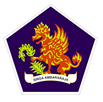 DINAS KEPENDUDUKAN DAN PENCATATAN SIPILKABUPATEN BULELENGDINAS KEPENDUDUKAN DAN PENCATATAN SIPILKABUPATEN BULELENGCHECKLIST KELENGKAPANPERSYARATANNo. Dok.	:	FM-CATPIL-01-02No. Revisi	:	00Tgl. Efektif	:	03 Januari 2022NoUraianOKNo.UraianOK1.Formulir Permohonan4.Surat Pernyataan Tanggung Jawab Mutlak (SPTJM) kebenaran sebagai pasangan suami istri2.Formulir F-2.015.KK asli orang tua dengan status kawin belum  tercatat / KK pemohon.3.Surat Keterangan Kelahiran dari Rumah Sakit/Dokter/Bidan/Perbekel/Lurah/ Surat Pernyataan Tanggung Jawab Mutlak (SPTJM) Kebenaran Data KelahiranNoUraianOK1.KTP-el atau SKTT bagi yang memiliki2.Visa dan Paspor yang sudah dilegalisir bagi yang tidak memiliki KTP-el atau SKTT